Химические насосыЦентробежные химические насосы марки ХЦМ, ХМ, ХМс используются для перекачивания различных нейтральных, химически активных, агрессивных, легковоспламеняющихся и горючих жидкостей. Промышленные центробежные насосы выпускаются в двух герметичных исполнениях: обычном (ХЦМ), при котором детали проточной части насоса изготавливаются из полипропилена, и взрывозащищенном (ХЦМ В-К), когда проточная часть насоса изготавливается из нержавеющей стали.Технические характеристики центробежных герметичных насосов ХЦМ: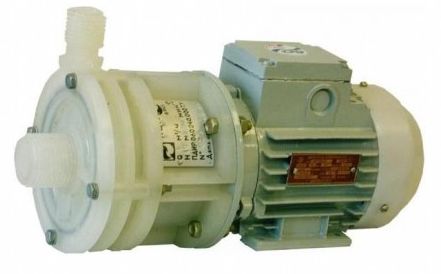 Технические характеристики взврывозащищенных
центробежных  насосов ХЦМ Q/H В-К:Технические характеристики центробежных  насосов ХМ: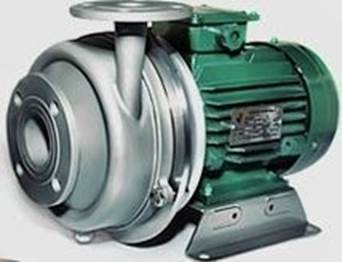 Технические характеристики центробежных  насосов самовсасывающих ХМс: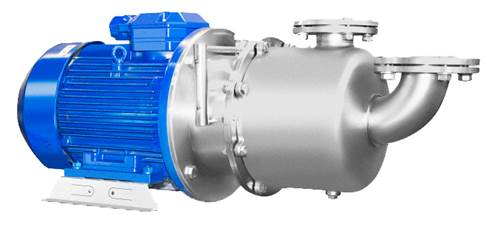 Насосы центробежные секционные многоступенчатые ЦНС, ЦНСг, ЦНСм, ЦНСн, ЦНСк.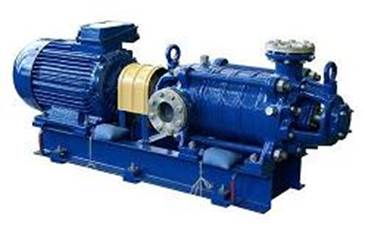 Назначение насосов типа ЦНС: для перекачивания нейтральной воды с массовой долей механических примесей не более 0,2% и размером твердых частиц не более 0,2 мм. Температура перекачиваемой воды: ЦНС – до 45 градусов С, ЦНСГ - от 45  до 105 градусов.Насосы типа ЦНС предназначены для перекачивания воды с водородным показателем рН 7-8,5, с массовой долей механических примесей не более 0,1% и размером твердых частиц не более 0,1 мм и температурой перекачиваемой воды от 1 до 45ºС.Насосы типа ЦНСГ предназначены для перекачивания воды с водородным показателем рН 7-8,5, с массовой долей механических примесей не более 0,1% и размером твердых частиц не более 0,1 мм и температурой перекачиваемой воды от 45 до 105ºС.Насосы типа ЦНСМ предназначены для работы в масляной системе турбогенераторов. Рабочая жидкость - масло турбинное Т22. Диапазон рабочих температур от 2 до 60ºС.Насосы типа ЦНСК предназначены для перекачивания нейтральных и кислотных вод с водородным показателем рН 3,5-8,5, с массовой долей механических примесей не более 0,2% и размером твердых частиц не более 0,2 мм и температурой перекачиваемой воды от 1 до 45ºС.Насосы типа ЦНСН предназначены для перекачивания обводненной газонасыщенной и товарной нефти с температурой от 1 до 45ºС в системах сбора и транспорта нефти внутри промысла. Максимально допустимая температура перекачиваемой нефти не более 60ºС при условии принудительного охлаждения подшипников.Технические характеристики насосовНасосы песковыеНасосы песковые представляют собой насосное оборудование, используемое для перекачивания сильно загрязненной воды, содержащей абразивные вещества, гидросмесей, с содержанием продуктов флотации, песка и гравия.Насосы П, ПР, ПК, ПБ. Группа насосов консольного типа горизонтального исполнения, с односторонним подводом жидкости к рабочему колесу. В обозначении: П – песковый горизонтальный, Р – проточная часть из изностойкой резины (насос ПР), К – проточная часть покрыта корундом на органической связке (насос ПК), Б – боковой вход (насосы ПБ). Насос ПБ укомплектован сальником со стороны всасывания. Насосы ПВП, ПРВП, ПКВП. Полупогружные консольные вертикальные с опорами. В обозначении: П – песковый, В – вертикальный, Р – проточная часть из изностойкой резины, К – проточная часть корунд, П – полупогружной.Технические характеристики насосов горизонтального исполнения.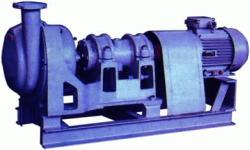 Технические характеристики насосов вертикального исполнения.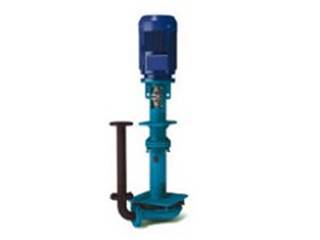 Насосы шестеренчатыеНасосы шестеренчатые Ш, НМШ, НМШГ, НМШФ представляют собой довольно объемные конструкции, роль рабочих органов в которых выполняют шестерни. Вращаясь, они создают разряжение на стороне всасывания и, под действием перепада давления, жидкость начинает заполнять полости между зубьями, поднимаясь в нагнетательный патрубок.Масляные шестеренчатые насосы предназначены для перекачки масла и других жидкостей подобной вязкости в гидравлических циркуляционных системах и системах смазки. Они обеспечивают равномерный поток, высокую производительность, которая обеспечивается за счет конфигурации шестеренок и скорости приводного двигателя, легкость эксплуатации и возможность перекачивать разнородные жидкости. Эти насосы имеют всего две движущиеся детали, что резко повышает срок службы насоса в целом.Условные обозначения насосного аппарата на примере НМШФ 0,6-25-0,25/25Ю-3 ОМ2 ТУ26-06-1558-89:
НМШ - насос масляный шестерёнчатый с ножками;
НМШФ - насос масляный шестерёнчатый фланцевый;
НМШГ - насос масляный шестерёнчатый с обогревом, имеет охлаждение корпуса; 
0,6 - подача насосом жидкости в литрах на 100 оборотов; 
25 - высшее давление насоса, кгс/см2; 
0,25 - подача насоса в агрегате, м3/ч; 
25 - давление на выходе из насоса, кгс/см2; 
Чугун — маркируется без специальных обозначений;
Б — бронза;
Ю - алюминий и сплавы на его основе;
К - сталь нержавейка;
3 — морское исполнение двигателя;
ТУ 26-06-1558-89 - обозначение технических условий.Технические характеристики насосов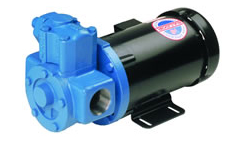 
Марка насосаПодача м3/часНапор, мИзбыточное давление на входе в насос, Мпа (кг/см2) не болееУстановленная мощность, квтРазмер входного патрубкаРазмер выходного патрубкаМасса.кгХЦМ 1/101100,15(1,5)0,25Трап 40х3Трап 30х35,5ХЦМ 3/25326,50,37(3,75)1,5Трап 52х3Трап 34х318,5ХЦМ 6/306300,45(4,5)2,2Трап 52х3Трап 34х326,0ХЦМ 9/259250,37(3,75)2,2Трап 52х3Трап 34х326,0ХЦМ 12/2512250,37(3,75)2,2Трап 52х3Трап 34х332,5ХЦМ 20/2520200,37(3,75)2,2Трап 52х3Трап 34х339,5
Марка насосаПодача м3/часНапор, мУстановленная мощность, квтГабариты электро насоса в ммМасса кгХЦМ 1/10 В-К1120,55440*158*23028ХЦМ 3/25 В-К3282,2561*228*28360ХЦМ 3/40 В-К3424,0645*268*40290ХЦМ 6/30 В-К6303,0607*231*39270ХЦМ 12/25 В-К12304,0635*263*40288ХЦМ 30/25 В-К30257,5720*290*453116ХЦМ 50/50 В-К505018,5915*325*510198Марка насосаДу вх., ммДу вых., ммТип рабочего колесаПодача м3/часНапор,
мМощность эл.дв, квтМасса в общепром. исполении кгМасса во взврывозащ исполнении кгХМ 1,5/10К5-0,55/22020Откр0,5-2,514-120,557,515ХМ 1,5/15К5-0,55/22020Откр0,1-218-150,557,515ХМ 1,5/20К5-0,75/23232Откр1-325-180,7515,519ХМ 3,5/10К5-0,55/22020Откр2,5-613-110,557,515ХМ 3,5/20К5-0,75/23232Откр2-626-170,7515,519ХМ 6,3/10К5-0,75/23232Откр5-1013-90,7515,519ХМ 6,3/20К5-0,75/23232Откр4-1025-161,51823ХМ 6,3/25К5-1,5/23232Откр4-1026-241,51823ХМ 6,3/30К5-2,2/25032Закр4-1235-202,22230ХМ 6,3/50К5-5,5/25032Закр4-1055-475,54753ХМ 10/10К5-0,75/23232Откр8-1112-90,7515,519ХМ 12,5/20К5-1,5/23232Откр8-1624-151,518,526ХМ 12,5/30К5-3,0/25032Закр8-1835-2233539ХМ 12,5/50К5-5,5/25050Закр8-1655-455,54956ХМ 20/20К5-3,0/25050Откр10-2624-1533549ХМ 25/10К5-2,2/25050Откр15-3012-82,22533ХМ 25/30К5-5,5/25050Откр14-3235-245,54350ХМ 25/30К5-5,5/25050Закр14-3235-245,54350ХМ 25/50К5-7,5/25050Закр14-3253-387,55862ХМ 25/80К5-15,0/26550Закр14-3280-5715155163ХМ 50/30К5-7,5/28050Закр/откр25-6035-227,55963ХМ 50/50К5-15,0/28050Закр30-6055-4515150160ХМ 80/30К5-11,0/28065Закр/откр60-8025-3011122150ХМ 80/50К5-18,5/28065Закр50-8555-4818,5170195ХМ 100/25К5-15,0/210080Закр80-11030-2015154170ХМ 100/30К5-18,5/210080Закр80-11035-2518,5175200ХМ 100/50К5-22,0/210065Закр80-11055-4522200202Марка насосаТип рабочего колесаПодача м3/часНапор,
мЧастота вращения, об/минМощность эл.дв, квтМасса в общепром. исполении кгМасса во взврывозащ исполнении кгХМс 6,3/20К5-1,5/2Откр3,5-924-2029001,52025ХМс 6,3/30К5-2,2/2Закр4-1035-3029002,23644ХМс 6,3/50К5-5,5/2Закр4-1055-4729005,545,552,5ХМс 12,5/20К5-2,2/2Откр8-1423-1929002,22331ХМс 12,5/30К5-3/2Закр8-1434-3229003,03044,5ХМс 12,5/50К5-5,5/2Закр8-1655-4529005,55562ХМС 20/20К5-4,0/2Закр/откр14-2520-2029004,04248ХМс 25/30К5-5,5/2Закр/откр14-3238-3029005,545,552,5ХМс 25/50К5-7,5/2Закр14-3253-3829007,57175 ХМс 35/25К5-7,5/2Закр/откр25-4028-2529007,56872ХМс 50/30К5-7,5/2Откр30-6532-2429007,57276ХМс 50/50К5-15/2Откр30-7046-38290015,0140156ХМс 80/20К5-11/2Откр60-8025-20290011131147ХМс 100/50К5-22/2Закр/откр80-12052-45290022167183Обозначение насосовПодача м3/часНапор, мЧастота вращения ротора об/минДопускаемый кавитационный запас, мМощность эл.двиг, квтМасса, кгЦНС 38-44
ЦНСГ 38-44
ЦНСМ 38-44384429503,611
11
18,5178ЦНС 38-66
ЦНСГ 38-66
ЦНСМ 38-66386629503,615
15
18,5198ЦНС 38-88
ЦНСГ 38-88
ЦНСМ 38-88388829503,618,5
18,5
30219ЦНС 38-110
ЦНСГ 38-110
ЦНСМ 38-1103811029503,622
22
30239ЦНС 38-132
ЦНСГ 38-132
ЦНСМ 38-1323813229503,630
30
37259ЦНС 38-154
ЦНСГ 38-154
ЦНСМ 38-1543815429503,630
30
45280ЦНС 38-176
ЦНСГ 38-176
ЦНСМ 38-1763817629503,630
30
55300ЦНС 38-198
ЦНСГ 38-198
ЦНСМ 38-1983819829503,637
37
55321ЦНС 38-220
ЦНСГ 38-220
ЦНСМ 38-2203822029503,645
45
75341ЦНС 60-66
ЦНСГ 60-66
ЦНСМ 60-66606629504,518,5
18,5
30209ЦНС 60-99
ЦНСГ 60-99
ЦНСМ 60-99609929504,530
30
45233ЦНС 60-132
ЦНСГ 60-132
ЦНСМ 60-1326013229504,545
45
55258ЦНС 60-165
ЦНСГ 60-165
ЦНСМ 60-1656016529504,555
55
75282ЦНС 60-198
ЦНСГ 60-198
ЦНСМ 60-1986019829504,555
55
75305ЦНС 60-231
ЦНСГ 60-231
ЦНСМ 60-2316023129504,575
75
110331ЦНС 60-264
ЦНСГ 60-264
ЦНСМ 60-2646026429504,575
75
110356ЦНС 60-297
ЦНСГ 60-297
ЦНСМ 60-2976029729504,590
90
132380ЦНС 60-330
ЦНСГ 60-330
ЦНСМ 60-3306033029504,590
90
132405ЦНС 13-70
ЦНСГ 13-70137029503,011179ЦНС 13-105
ЦНСГ 13-1051310529503,011201ЦНС 13-140
ЦНСГ 13-1401314029503,015223ЦНС 13-175
ЦНСГ 13-1751317529503,018,5245ЦНС 13-210
ЦНСГ 13-2101321029503,018,5267ЦНС 13-245
ЦНСГ 13-2451324529503,022289ЦНС 13-280
ЦНСГ 13-2801328029503,030311ЦНС 13-315
ЦНСГ 13-3151331529503,030333ЦНС 13-350
ЦНСГ 13-3501335029503,030355НаименованиеПодача, м3/часНапор, мДвигатель квт/об.минП 12,5/12,512,512,52,2*1500П 12,5/12,512,512,53*1500ПР 12,5/12,512,512,52,2*1500ПР 12,5/12,512,512,53*1500ПР 63/22,56322,511*1500ПР 63/22,56322,515*1500ПР 63/31,56331,515*1500ПР 100/161001615*1500ПК 63/22,56322,511*1500ПК 63/22,56322,515*1500ПБ 40/1640165,5*1500ПБ 63/22,56322,515*1500ПБ 100/161001615*1500ПБ 100/31,510031,530*1500ПБ 160/201602030*1500ПБ 160/401604055*1500ПБ 250/282502855*1500ПБ 250/5625056110*1500ПБ 315/4031540110*1500ПБ 315/5631556160*1500НаименованиеПодача, м3/часНапор, мДвигатель квт/об.минПРВП 12,5/12,512,512,53*1500ПРВП 63/22,56322,511*1500ПРВП 63/22,56322,515*1500ПРВП 63/31,56331,515*1500ПРВП 100/161001615*1500ПКВП 63/22,56322,511*1500ПКВП 63/22,56322,515*1500ПВП 12,5/12,512,512,53*1500ПВП 40/1640165,5*1500ПВП 63/22,56322,515*1500ПВП 100/161001615*1500ПВП 100/31,510031,530*1500ПВП 160/201602030*1500ПВП 160/401604055*1500ПВП 250/282502855*1500ПВП 250/5625056110*1500ПВП 315/4031540110*1500НаименованиеПодача, м3/часДавление кг/см2Двигатель квт/об.минНМШ 2-40-1,6/161,6161,5/1500НМШ 2-40-1,6/161,6162,2/1500НМШ 2-40-1,6/16Б1,6161,5/1500НМШ 2-40-1,6/16Б1,6162,2/1500НМШ 2-40-1,6/16Б1,6163/1500НМШ 5-25-4,0/44,041,5/1500НМШ 5-25-4,0/44,042,2/1500НМШ 5-25-4,0/4Б4,041,5/1500НМШ 5-25-4,0/4Б4,042,2/1500НМШ 5-25-2,5/62,561,5/1000НМШ 5-25-2,5/62,562,2/1000НМШ 5-25-2,5/6Б2,562,2/1000НМШ 5-25-4,0/104,0103/1500НМШ 5-25-4,0/254,0255,5/1500НМШ 5-25-4,0/25Б4,0255,5/1500НМШ 8-25-6,3/10Б6,3104/1500НМШ 8-25-6,3/256,3257,5/1500НМШ 8-25-6,3/25Б6,3257,5/1500Ш 40-4-19,5/419,545,5/1000 взрШ 40-4-19,5/419,545,5/1000Ш 40-4-19,5/419,547,5/1000Ш 40-4-19,5/4Б19,545,5/1000 взрШ 40-4-19,5/4Б19,545,5/1000Ш 40-4-19,5/4Б19,547,5/1000Ш 80-2,5-37,5/2,537,52,511/1000Ш 80-2,5-37,5/2,537,52,515/1000Ш 80-2,5-37,5/2,5Б37,52,511/1000Ш 80-2,5-37,5/2,5Б37,52,515/1000НМШ 32-10-18,5/418,545,5/1000 взрНМШ 32-10-18,5/418,545,5/1000НМШ 32-10-18,5/418,547,5/1000Ш 3,2-25-1,6/16К1,6161,5/1500Ш 3,2-25-1,6/16К1,6162,2/1500НМШГ8-25-6,3/106,3104/1500